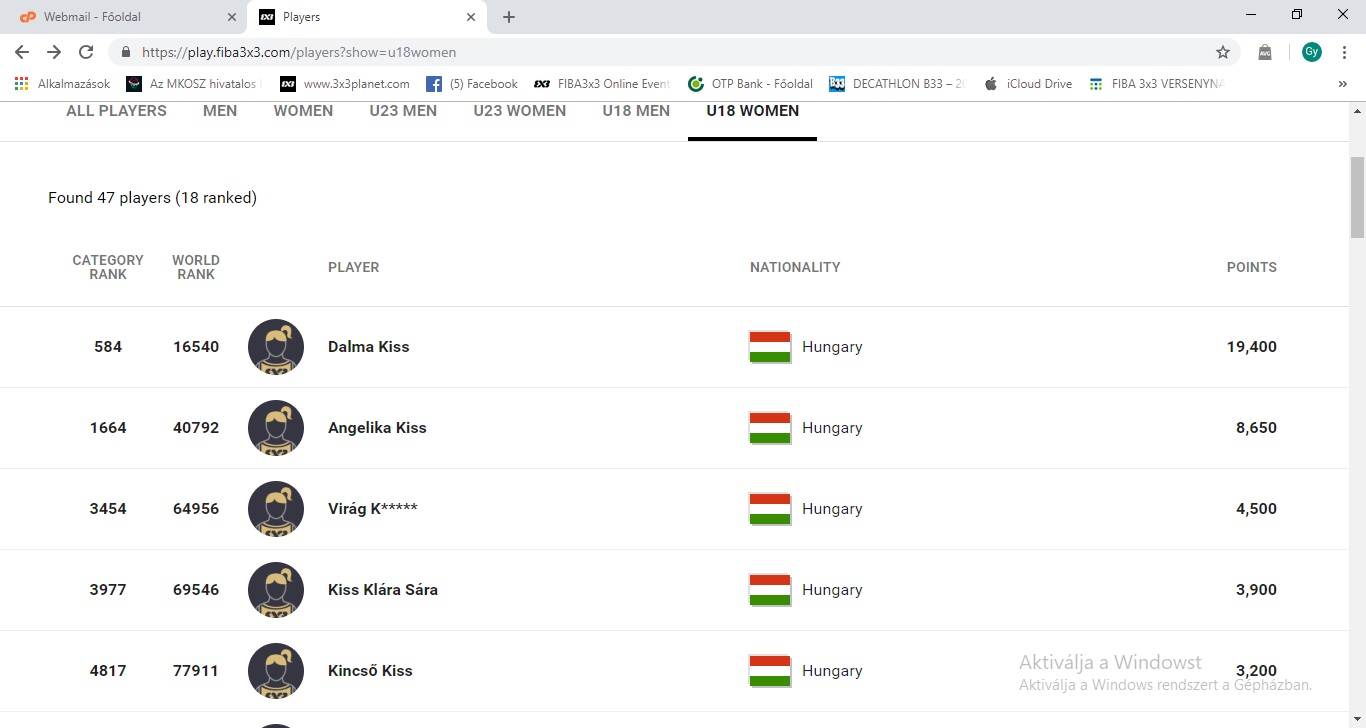 K**** Virág nem rendelkezik hivatalos FIBA regisztrációval. 
A többi játékos igen, mert a teljes név olvasható!